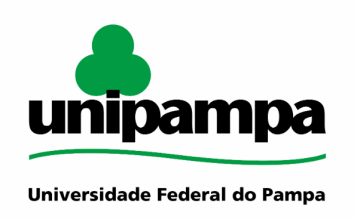 DECLARAÇÃO DE COMPATIBILIDADE DE CUSTOSEU, (nome da Autoridade da Unidade Descentralizada/Unipampa), CPF nº (número do CPF), ocupante do cargo de Reitor(a) da Unipampa DECLARO, para fins de comprovação junto ao(a) (nome da Unidade Descentralizadora/Repassadora do Recurso),  nos termos do inciso IV do art. 11 do Decreto nº 10.426, de 16 de julho de 2020, sob as penalidades da lei, que os valores dos itens apresentados no Plano de Trabalho para o Termo de Execução Descentralizada - TED nº ____/20___, apresentado pela Universidade Federal do Pampa - Unipampa, estão aderentes à realidade de execução do objeto proposto.DECLARO, outrossim, que quaisquer desembolsos no âmbito da Unidade Descentralizada para execução do TED, mediante contratação de particulares ou celebração de convênios, acordos, ajustes ou outros instrumentos congêneres deverão ser obrigatoriamente precedidos dos procedimentos necessários para apuração da compatibilidade dos preços com os praticados no mercado.Bagé, __ de ________ de 20__.Nome completoReitor(a) da UnipampaObservação: Autoridade competente para assinar o TED.Nome completoCargoCoordenador(a) do Projeto do TED